Извещение об отмене проведения запроса котировок цен                                       № ЗК/10-ВВРЗ/2024/ОМТО Уважаемые господа!АО «ВРМ» в лице Воронежского ВРЗ АО «ВРМ» извещает об отмене проведения запроса котировок цен № ЗК/10-ВВРЗ/2024/ОМТО с целью выбора организации на право заключения договора поставки металлорукавов (далее - Товар) для нужд Воронежского ВРЗ АО «ВРМ» с 20 февраля 2024 года по 30 апреля 2024 года.Председатель Конкурсной комиссииВоронежского ВРЗ АО «ВРМ»	      Г.В. Ижокин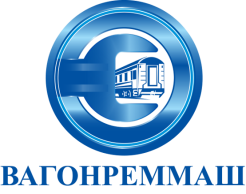 АКЦИОНЕРНОЕ ОБЩЕСТВО «ВАГОНРЕММАШ»ФилиалВоронежский вагоноремонтный завод394010, г. Воронеж, пер. Богдана Хмельницкого, д.1Тел (4732) 27-76-09, факс: (4732)79-55-90www.vagonremmash.ru,   http://www.vwrz.ru/